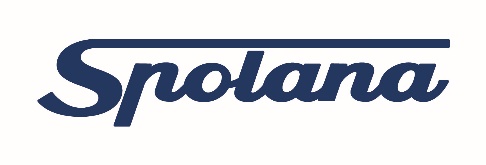 ŽÁDOST O VYDÁNÍPOVOLENÍ K JÍZDĚ NA  V AREÁLU SPOLANA s.r.o.ŽÁDOST O VYDÁNÍPOVOLENÍ K JÍZDĚ NA  V AREÁLU SPOLANA s.r.o.ŽÁDOST O VYDÁNÍPOVOLENÍ K JÍZDĚ NA  V AREÁLU SPOLANA s.r.o.Příjmení a jméno žadatele:Příjmení a jméno žadatele:Příjmení a jméno žadatele:Zaměstnavatel: Zaměstnavatel: Zaměstnavatel: Ev. číslo INFOS:Osobní číslo SPOLANA s.r.o.:PROHLÁŠENÍ:PROHLÁŠENÍ:PROHLÁŠENÍ:PROHLÁŠENÍ:PROHLÁŠENÍ:Prohlašuji, že jsem byl(a) seznámen(a) s pravidly pro používání  v areálu SPOLANA s.r.o. Neratovice, uvedenými v bezpečnostní instrukci B-3.16.12. Dále jsem byl(a) seznámen(a) s podmínkami průjezdu vrátnicemi dle S-4.1.7 „Propustkový řád“, způsobem kontroly technického stavu a dodržování pravidel pro jízdu dle bezpečnostní instrukce B-3.16.12.Prohlašuji, že jsem byl(a) seznámen(a) s pravidly pro používání  v areálu SPOLANA s.r.o. Neratovice, uvedenými v bezpečnostní instrukci B-3.16.12. Dále jsem byl(a) seznámen(a) s podmínkami průjezdu vrátnicemi dle S-4.1.7 „Propustkový řád“, způsobem kontroly technického stavu a dodržování pravidel pro jízdu dle bezpečnostní instrukce B-3.16.12.Prohlašuji, že jsem byl(a) seznámen(a) s pravidly pro používání  v areálu SPOLANA s.r.o. Neratovice, uvedenými v bezpečnostní instrukci B-3.16.12. Dále jsem byl(a) seznámen(a) s podmínkami průjezdu vrátnicemi dle S-4.1.7 „Propustkový řád“, způsobem kontroly technického stavu a dodržování pravidel pro jízdu dle bezpečnostní instrukce B-3.16.12.Prohlašuji, že jsem byl(a) seznámen(a) s pravidly pro používání  v areálu SPOLANA s.r.o. Neratovice, uvedenými v bezpečnostní instrukci B-3.16.12. Dále jsem byl(a) seznámen(a) s podmínkami průjezdu vrátnicemi dle S-4.1.7 „Propustkový řád“, způsobem kontroly technického stavu a dodržování pravidel pro jízdu dle bezpečnostní instrukce B-3.16.12.Prohlašuji, že jsem byl(a) seznámen(a) s pravidly pro používání  v areálu SPOLANA s.r.o. Neratovice, uvedenými v bezpečnostní instrukci B-3.16.12. Dále jsem byl(a) seznámen(a) s podmínkami průjezdu vrátnicemi dle S-4.1.7 „Propustkový řád“, způsobem kontroly technického stavu a dodržování pravidel pro jízdu dle bezpečnostní instrukce B-3.16.12.V Neratovicích dne:                                                              .................................................V Neratovicích dne:                                                              .................................................V Neratovicích dne:                                                              .................................................V Neratovicích dne:                                                              .................................................V Neratovicích dne:                                                              .................................................                                                                                                              Podpis zaměstnance                                                                                                              Podpis zaměstnance                                                                                                              Podpis zaměstnance                                                                                                              Podpis zaměstnance                                                                                                              Podpis zaměstnanceVyjádření vedoucího útvaru SPOLANA s.r.o. / Vyjádření zástupce externího subjektu: Vyjádření vedoucího útvaru SPOLANA s.r.o. / Vyjádření zástupce externího subjektu: Jméno / funkce:Seznámil(a) jsem prokazatelně zaměstnance s pravidly používání  v areálu SPOLANA s.r.o. Neratovice a souhlasím s vydáním povolení. Školení budu opakovat 1x ročně.Seznámil(a) jsem prokazatelně zaměstnance s pravidly používání  v areálu SPOLANA s.r.o. Neratovice a souhlasím s vydáním povolení. Školení budu opakovat 1x ročně.V Neratovicích dne:                                                             …..............................................V Neratovicích dne:                                                             …..............................................                                                                                                        Podpis vedoucího útvaru                                                                                                        Podpis vedoucího útvaruVyjádření pověřeného zaměstnance útvaru Bezpečnosti SPOLANA s.r.o.: Vyjádření pověřeného zaměstnance útvaru Bezpečnosti SPOLANA s.r.o.: Vyjádření pověřeného zaměstnance útvaru Bezpečnosti SPOLANA s.r.o.: Vyjádření pověřeného zaměstnance útvaru Bezpečnosti SPOLANA s.r.o.: Technický stav  vyhovuje stanoveným podmínkám dle BI-00-05. Technický stav  vyhovuje stanoveným podmínkám dle BI-00-05. Technický stav  vyhovuje stanoveným podmínkám dle BI-00-05. Technický stav  vyhovuje stanoveným podmínkám dle BI-00-05. Povolení bude využíváno pro služební:        soukromé/soukromou:      soukromé/soukromou:      Datum kontroly:      Jméno:      Jméno:      Podpis:      Záznam o vydání povolení pověřeným zaměstnancem útvaru Bezpečnosti SPOLANA s.r.o.: Záznam o vydání povolení pověřeným zaměstnancem útvaru Bezpečnosti SPOLANA s.r.o.: Záznam o vydání povolení pověřeným zaměstnancem útvaru Bezpečnosti SPOLANA s.r.o.: Číslo povolení:      Datum:      Podpis:      